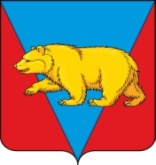 Администрация Вознесенского сельсовета Абанского района Красноярского краяПОСТАНОВЛЕНИЕ27.02.2023                                  с.Вознесенка                              № 9-пВ соответствии с Федеральным законом от 09.02.2009 № 8-ФЗ «Об обеспечении доступа к информации о деятельности государственных органов и органов местного самоуправления», руководствуясь ст.ст. 16, 19 Устава Вознесенского сельсовета Абанского района Красноярского края,ПОСТАНОВЛЯЮ:1. Утвердить Перечень информации о деятельности органов местного самоуправления муниципального образования Вознесенский сельсовет для размещения на официальном сайте (далее – Перечень информации о деятельности органов местного самоуправления), согласно приложению.2. Опубликовать Постановление в  «Ведомостях органов местного самоуправления Вознесенский сельсовет» и разместить на официальном сайте в сети «Интернет».3. Контроль за исполнением постановления оставляю за собой.4. Постановление вступает в силу в день, следующий за днем его официального опубликования.Глава Вознесенского сельсовета                                                         Р.Н.ЛевковаПриложение к постановлению администрации Вознесенского сельсовета  от 27.02.2023 № 9-пПЕРЕЧЕНЬИНФОРМАЦИИ О ДЕЯТЕЛЬНОСТИ ОРГАНОВ МЕСТНОГО САМОУПРАВЛЕНИЯ МУНИЦИПАЛЬНОГО ОБРАЗОВАНИЯ ВОЗНЕСЕНСКИЙ СЕЛЬСОВЕТ ДЛЯ РАЗМЕЩЕНИЯ НА ОФИЦИАЛЬНОМ САЙТЕОб утверждении Перечня информации о деятельности органов местного самоуправления муниципального образования Вознесенский сельсовет для размещения на официальном сайте№№Вид информацииПериодичность размещения, обновления информации1231.Общая информация об органах местного самоуправления, в том числе:Общая информация об органах местного самоуправления, в том числе:1.1.Наименование и структура органов местного самоуправления, почтовый адрес, адрес электронной почты (при наличии), номер телефона справочной службы)поддерживается в актуальном состоянии1.2.Сведения о полномочиях органов местного самоуправления, задачах и функциях а также перечень нормативных правовых актов, определяющих эти полномочия, задачи и функцииподдерживается в актуальном состоянии1.3.Сведения о Главе сельского поселения, специалистах (фамилии, имена, отчества, а также при согласии указанных лиц иные сведения о них)в течение 3 рабочих дней со дня назначения, изменения сведений. Поддерживается в актуальном состоянии1.4.Перечни информационных систем, банков данных, реестров, регистров, находящихся в ведении органов местного самоуправления.соответствующие сведения подлежат обновлению только в случае их изменения1.5.Сведения о средствах массовой информации, учрежденных органами местного самоуправления (при наличии)соответствующие сведения подлежат обновлению только в случае их изменения1.6.Информацию об официальных страницах об официальных страницах органов местного самоуправления (при наличии) с указателями данных страниц в сети «Интернет»Поддерживается в актуальном состоянии1.7.Информацию о проводимых органом местного самоуправления опросах и иных мероприятиях, связанных с выявлением мнения граждан (физических лиц), материалы по вопросам, которые выносятся органом местного самоуправления на публичное слушание и (или) общественное обсуждение, и результаты публичных слушаний или общественных обсуждений, а также информацию о способах направления гражданами (физическими лицами) своих предложений в электронной формев течение 1 рабочего дня со дня принятия решения о проведении опроса, иных мероприятий, иных мероприятий , связанных с выявлением мнения, 1 рабочего дня со дня определения результатов опросов общественного мнения, общественного обсуждения1.8.Информацию о проводимых органом местного самоуправления публичных слушаниях и общественных обсуждениях с использованием Единого порталав течение 1 рабочего дня со дня принятия решения о проведении публичных слушаний, общественных обсуждений2.Информация о нормотворческой деятельности органов местного самоуправления, в том числе:Информация о нормотворческой деятельности органов местного самоуправления, в том числе:2.1.Муниципальные нормативные правовые акты, принятые (изданные) органами местного самоуправления, включая сведения о внесении в них изменений, признании их утратившими силу, признании их судом недействующими, а также сведения о государственной регистрации муниципальных нормативных правовых актов органов местного самоуправления в случаях, установленных законодательством РФв течение 15 календарных дней со дня подписания нормативного правового акта, либо со дня вступления в законную силу решения суда, либо со дня государственной регистрации2.2.Информацию о закупках товаров, работ, услуг для обеспечения государственных и муниципальных нужд в соответствии с законодательством Российской Федерации о контрактной системе в сфере закупок товаров, работ, услуг для обеспечения государственных и муниципальных нуждВ сроки, установленные законом о контрактной системе в сфере закупок товаров, работ, услуг для обеспечения государственных и муниципальных нужд2.3.Административные регламенты, стандарты муниципальных услугв течение 15 календарных дней со дня принятия (установления) регламента (стандарта) либо внесения  в него изменений2.4.Установленные формы обращений, заявлений и иных документов, принимаемых органами местного самоуправления к рассмотрению в соответствии с законами и иными нормативными правовыми актами, муниципальными правовыми актами Вознесенского сельсоветасоответствующие сведения  подлежат обновлению только в случае их изменения2.5.Информация об участии органов местного самоуправления в целевых и иных программах, международном и межмуниципальном сотрудничестве, а также о мероприятиях, проводимых органами местного самоуправления, в том числе сведения об официальных визитах и о рабочих поездках руководителей и официальных делегацийв течение 15 календарных дней со дня принятия решения об участии в программе, международном (межмуниципальном) сотрудничестве; в течение 2 рабочих дней со дня завершения официального визита (рабочей поездки)2.6.Порядок обжалования муниципальных правовых актовподдерживается в актуальном состоянии3.Информация о деятельности органов местного самоуправленияподдерживается в актуальном состоянии4.Тексты и (или) видеозаписи) официальных выступлений Главы поселенияв течение 5 рабочих дней со дня официального выступления5.Информация о состоянии защиты населения территории Вознесенского сельсовета от чрезвычайных ситуаций и принятых мерах по обеспечению их безопасности, о прогнозируемых и возникших чрезвычайных ситуациях, о приемах и способах защиты населения от них, а также иная информация, подлежащая доведению администрацией Вознесенского сельсовета до сведения граждан и организаций в соответствии с федеральными законами, законами Красноярского краяежеквартально, не позднее 20 числа месяца, следующего за отчетным кварталом; в течение одного рабочего дня со дня установления вероятности возникновения чрезвычайной ситуации; в течение одного рабочего дня со дня6.Информация о результатах проверок, проведённых органом местного самоуправления в пределах полномочий, а также о результатах  проверок, проведённых  в  органе  местного самоуправленияне позднее 15 числа месяца, следующего за месяцем, в котором проводилась проверка7.Статистическая информация о деятельности администрации Вознесенского сельсовета, в том числе:Статистическая информация о деятельности администрации Вознесенского сельсовета, в том числе:7.1. Статистические данные и показатели, характеризующие состояние и динамику развития экономической, социальной и иных сфер жизнедеятельности Вознесенского сельсовета, регулирование которых отнесено к полномочиям администрации Вознесенского сельсоветаежеквартально, не позднее 20 числа месяца, следующего за отчетным кварталом; ежегодно, не позднее 1 марта года, следующего за отчетным7.2.Сведения об использовании администрацией Вознесенского сельсовета, выделяемых бюджетных средствежеквартально, не позднее 20 числа месяца, следующего за отчетным кварталом  7.3.Сведения о предоставленных организациям и индивидуальным предпринимателям льготах, отсрочках, рассрочках, о списании задолженности по платежам в бюджеты бюджетной системы РФподдерживается в актуальном состоянии8.Информация о кадровом обеспечении органов местного самоуправления, в том числе:Информация о кадровом обеспечении органов местного самоуправления, в том числе:8.1.Порядок поступления граждан на муниципальную службу Вознесенского сельсоветаподдерживается в актуальном состоянии8.2.Сведения о вакантных должностях муниципальной службы, имеющихся в органах местного самоуправленияв течение 10 рабочих дней со дня появления вакантной должности8.3.Квалификационные требования к кандидатам на замещение вакантных должностей муниципальной службы в органах местного самоуправленияв течение 10 рабочих дней со дня появления вакантной должности8.4.Условия и результаты конкурсов на замещение вакантных должностей муниципальной службы в органах местного самоуправленияв течение 5 рабочих дней со дня объявления конкурса и подведения результатов конкурса соответственно8.5.Номера телефонов, по которым можно получить информацию по вопросу замещения вакантных должностей в органах местного самоуправлениясоответствующие сведения подлежат обновлению только в случае их изменения9.Информация о работе с обращениями граждан (физических лиц), организаций (юридических лиц), общественных объединений, органов местного самоуправления, в том числе:Информация о работе с обращениями граждан (физических лиц), организаций (юридических лиц), общественных объединений, органов местного самоуправления, в том числе:9.1.Порядок и время приема должностными лицами органов местного самоуправления граждан (физических лиц), в том числе представителей организаций (юридических лиц), общественных объединений, органов местного самоуправления района, порядок рассмотрения их обращений с указанием актов, регулирующих эту деятельностьсоответствующие сведения  подлежат обновлению только в случае их изменения9.2.Фамилия, имя и отчество руководителя или должностного лица, к полномочиям которых отнесены организация приема лиц, указанных в строке 9.1, обеспечение рассмотрения их обращений, а также номер телефона, по которому можно получить информацию справочного характерасоответствующие сведения подлежат обновлению только в случае их изменения9.3.Обзоры обращений лиц, указанных в строке 9.1, а также обобщенную информацию о результатах рассмотрения этих обращений и мерах, принятых по результатам рассмотрения обращений и принятых мераходин раз в полугодие10.Иная информацию, в том числе о деятельности органов местного самоуправления соответствующие сведения подлежат обновлению только в случае их принятия, изменения